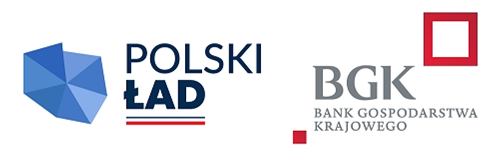                                                                                                                                           Mikołajki Pomorskie, 2024-07-11Strona internetowa prowadzonego postępowaniahttps://platformazakupowa.pl/pn/mikolajkipomorskieDot. postepowania prowadzonego w  trybie podstawowym  przewidzianym  art. 275 pkt 1ustawy z dnia 11 września 2019r. Prawo zamówień publicznych ( Dz.U. z 2023r. poz.  1605),   pn :  ,„Budowa kompleksu sportowo-rekreacyjnego w Mikołajkach Pomorskich”                                                                 Znak sprawy: ZP.271.12.2024.BP                             INFORMACJA O WYBORZE NAJKORZYSTNIEJSZEJ OFERTYNa podstawie art. 253 ust. 1 ustawy z dnia 11 września 2019r.  ( Dz.U. z 2023r. poz.1605 z późn.zm.) Zamawiający informuje, jak poniżej:Zamawiający wybrał jako najkorzystniejszą  ofertę Wykonawcy: PT M. Ignaciuk Spółka Komandytowa Cena ofertowa brutto  1 428 030,00 zł.Okres gwarancji i rękojmi  5 latUzasadnienie wyboru: Oferta spełnia wszystkie wymagania SWZ i otrzymała maksymalną liczbę  punktów w oparciu o kryteria oceny ofert   zastosowane w  prowadzonym postępowaniu. W postępowaniu złożono następujące oferty i przyznano następującą punktację:Zamawiający informuje, że  na podstawie art. 226 ust. 1 pkt 14) ustawy Pzp odrzuca ofertę nr 1 Wykonawcy : PHU Dawid Szeluga, 14-240 Jakubowo Kisielickie  20Uzasadnienie prawne:Zgodnie z art. 226 ust. 1 pkt 14) ustawy Prawo zamówień publicznych i językową wykładnią wskazanego przepisu, Zamawiający odrzuca ofertę, jeżeli Wykonawca nie wniósł wadium, lub wniósł w sposób nieprawidłowy lub nie utrzymywał wadium nieprzerwanie do upływu terminu związania ofertą lub złożył  wniosek o zwrot wadium w przypadku, o którym mowa w art. 98 ust. 2 pkt 3) ustawy Pzp.Uzasadnienie faktyczne:Oferta nr 1 złożona przez Wykonawcę  PHU Dawid Szeluga, 14-240 Jakubowo Kisielickie podlega odrzuceniu na podstawie art. 226 ust. 1 pkt 14) ustawy Pzp z uwagi na to,że Wykonawca nie wniósł w wyznaczonym terminie wadium. Zgodnie z zapisami rozdziału XVI SWZ wadium można wnieść w jednej  lub kilku  z niżej wymienionych form:Pieniądzu;Gwarancjach bankowych;Gwarancjach ubezpieczeniowych;Poręczeniach udzielanych przez podmioty, o których mowa w art. 6b ust.5 pkt 2 ustawy z dnia 9 listopada 2000 r. o utworzeniu Polskiej Agencji Rozwoju Przedsiębiorczości (t.j. Dz.U. z 2020r. poz. 299).Oferta Wykonawcy, który nie wniesie wadium, wniesie wadium w sposób nieprawidłowy lub nie utrzyma wadium nieprzerwanie do upływu terminy związania oferta, lub złoży wniosek o zwrot wadium w przypadku, o którym mowa w art. 98 ust. 2 pkt 3 Pzp  zostanie odrzucona. Środki ochrony prawnej:Informacje dotyczące środków ochrony prawnej znajdują się w Specyfikacji Warunków Zamówienia oraz w Dziale IX ustawy Prawa zamówień publicznych „Środki ochrony prawnej” art. od 505 do 590.                                                                                                            Zatwierdził:                                                                                                Wójt Gminy Mikołajki Pomorskie                                                                                                     Maria Pałkowska-Rybicka-Nr ofertyNazwa i adres wykonawcy Punktacja w kryterium „cena”Punktacja w kryterium „Okres gwarancji i rękojmi”Punktacja w kryterium „Okres gwarancji i rękojmi”Punktacja w kryterium „Okres gwarancji i rękojmi”Łączna punktacja1.PHU Dawid Szeluga14-240 Jakubowo Kisielickie 20Oferta odrzuconaOferta odrzuconaOferta odrzuconaOferta odrzuconaOferta odrzucona2.Usługi Budowlane Brukarstwo Marlena Lewandowska, Krasna Łąka 382-433 Mikołajki Pomorskie    59,66404040  99,663.PT M Ignaciuk Spółka KomandytowaUl. Hutnicza 47, 81-061 Gdynia    60,0040401001004.Krystian KrólSypanica 41a, 82-550 Prabuty53,9240 93,92 93,92 93,92